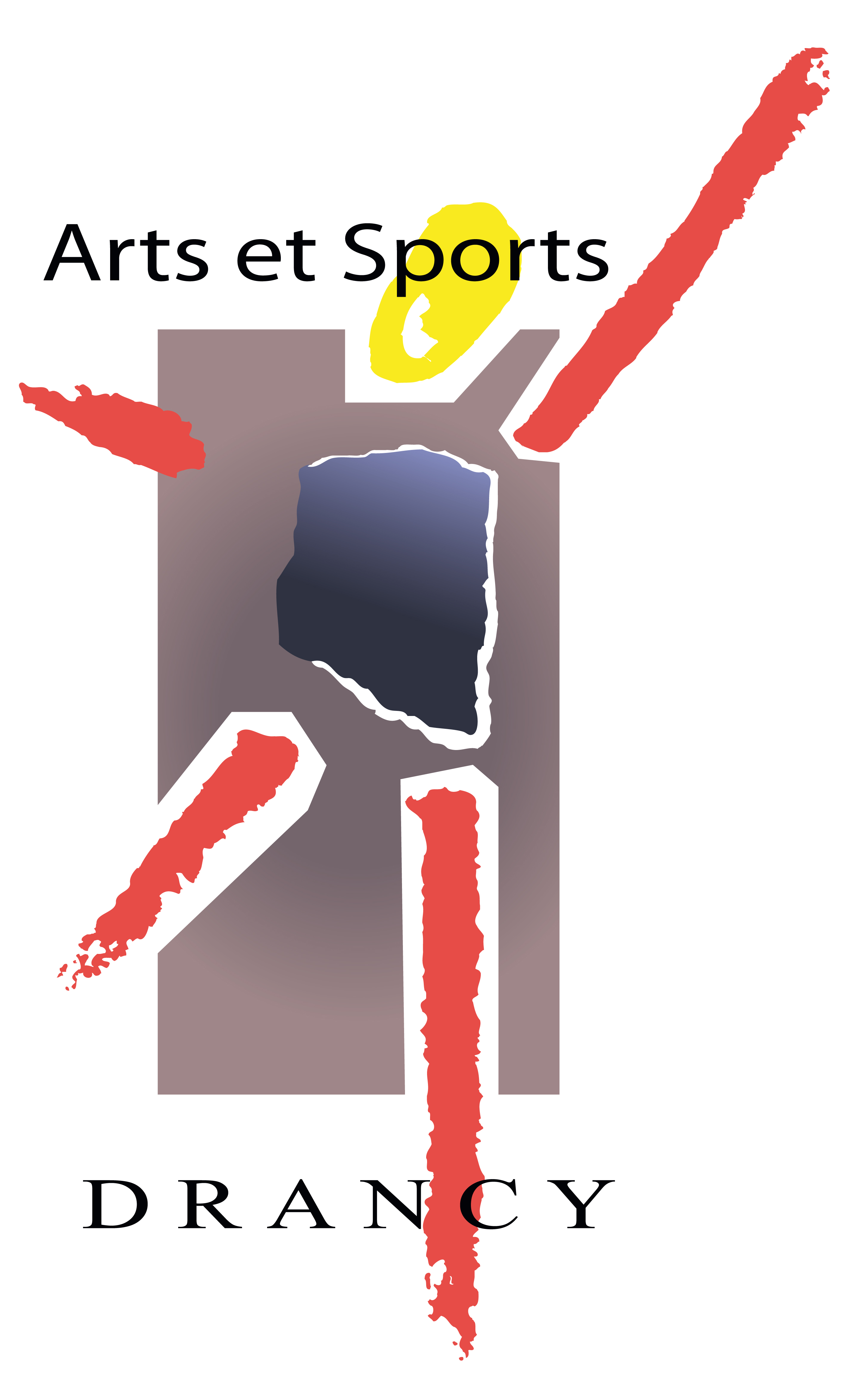 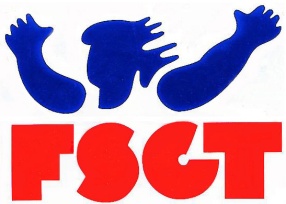 RECHERCHE ANIMATRICE /ANIMATEUR GYMNASTQIUE (GAF/GAM)L'association Arts et Spots de Drancy est à la recherche d’une animatrice ou d’un animateur  pouvant encadrer un groupe d’enfants pour l’activité Gymnastique.                                                                                               En effets nous souhaiterions mettre en place pour la saison prochaine (2017/2018) une nouvelle section gymnastique au sein de notre association.

Cette section serait ouverte aux enfants âgés entre 7 à 11 ans.Ce poste serait pour 4 à 6 heures par semaine.Diplôme : l’animateur possède au minimum le diplôme fédéral d’animateur gymnastique. 

Qualité requises : Autonomie, sérieux, bon relationnel avec les enfants, ados et adultes.Les + : Connaitre le milieu associatif et fédéral.Merci de contacter Mr Clément ZARA au 01.48.32.40.02